KAIST 학부 동아리연합회 비상대책위원회 2022년도 상반기 사업계획KAIST학부 총학생회 중앙운영위원회 / 전체학생대표자회의 보고용
작성일: 2022.03.09
작성자: 연승모2022년도 상반기 사업계획
 2022년도 봄학기 동아리 등록 (진행중)3월 13일까지 2022년도 봄학기 동아리 등록 서류를 접수 받고 있습니다.
봄학기, 여름학기 비상대책위원회 모집봄학기와 여름학기에 비상대책위원회(집행부) 모집을 진행하고자 계획 중입니다.
이를 위한 홍보물(현수막)을 게시할 예정이며, 봄학기/여름학기 각각 현수막 1개에 예산 각 30000원을 책정하였습니다. (총액 60000원)
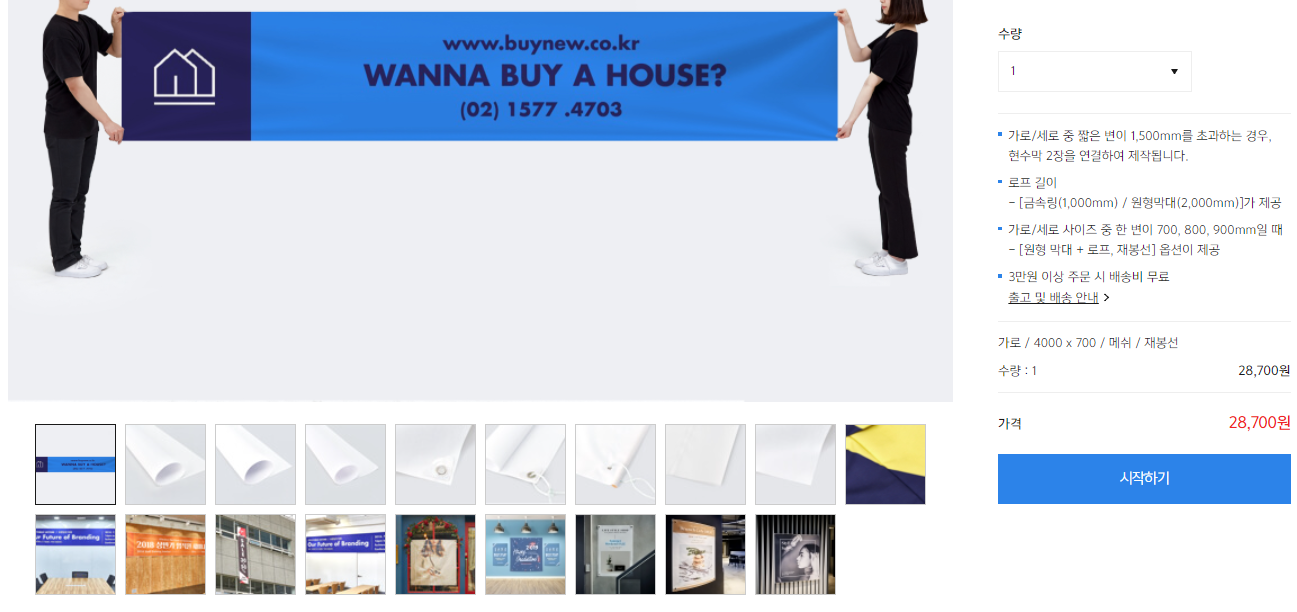 집행부 회의동아리연합회 비상대책위원회의 업무를 수행하기 위해, 매주 화요일 집행부 회의를 진행하고 있습니다. 매달 13000원의 음료수 구매를 위한 회의비 80000원을 책정하였습니다.
2021 겨울 -2022 봄 동아리 지원금 지급3월 중순부터 동아리지원금 산정을 신청할 예정입니다. 이후 학생지원팀에 지급요청 공문을 보내어 4월 중으로 각 동아리 총무 계좌에 입금하게 됩니다.
2022년도 정기재배치 미시행 및 동아리방 이사제2차 정기 전체동아리대표자회의, 분과회의를 통해 동아리대표자분들께 몇차례 안내드린바, 2022년도 정기재배치 채점은 진행하지 않고, 2020년 정기재배치 및 이후에 있었던 재배치 결과에 따른 이사만 진행합니다. (2020년 정기재배치 채점 이후 코로나 확산으로 인해 이사를 진행하지 못했기 때문.)
이사 비용은 본회계 지원을 받아 이루어집니다.
대면 상근 진행동아리연합회 상근을 대면으로 진행하고 있습니다. 상근 시간은 화/수/금요일 21시부터 22시까지 1시간을 운영중입니다. 상근 시간 중에는 아래와 같은 업무를 시행합니다. 관련 사무용품 구매를 위해 400,000원의 예산을 책정했습니다. (A4 용지, 바인더 등)△ 문의 접수△ 활동확인서 발급 등 기타 서류 업무
활동확인서 발급 사업(상시)본회에 등록된/등록되었던 동아리, 분과학생회장, 회장단, 집행부에 대해 활동확인서를 발급하고 있습니다.
동아리방 안전점검(상시)학부 동아리연합회칙 제80조 및 안전점검 세칙에 의거하여 분기별 2회 안전점검을 진행하고 있습니다. 
동아리연합회 창고 개선 사업2021년 12월까지 동아리연합회 창고 내에 있던 동아리 물품을 전부 불출하였고, 중량랙 일부를 구입하였습니다. 시설팀의 지원으로 동아리연합회 창고 내부 인테리어를 공사할 예정이며, 인테리어 공사 직후에 중량랙 및 박스 등 필요 물품을 구입할 예정입니다.
